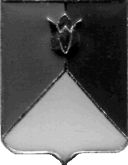 
РОССИЙСКАЯ ФЕДЕРАЦИЯАДМИНИСТРАЦИЯ КУНАШАКСКОГО МУНИЦИПАЛЬНОГО РАЙОНА ЧЕЛЯБИНСКОЙ  ОБЛАСТИПОСТАНОВЛЕНИЕот «19» октября 2020 г.  № 1424В соответствии со статьей 79 Бюджетного кодекса Российской Федерации, статьей 10 Положения  «О бюджетном процессе в Кунашакском муниципальном районе», утвержденного решением Собрания депутатов от 20.05.2020 года № 58ПОСТАНОВЛЯЮ:1. Утвердить Порядок осуществления бюджетных инвестиций в объекты муниципальной собственности Кунашакского муниципального района и принятия решений о подготовке и реализации бюджетных инвестиций в объекты муниципальной собственности Кунашакского муниципального района (приложение).2.Признать утратившим силу постановление Администрации Кунашакского муниципального района № 9 от 16.01.2012 года «Об утверждении Порядка предоставления бюджетных инвестиций муниципальным бюджетным и муниципальным автономным учреждениям Кунашакского муниципального района». 3.Отделу информационных технологий администрации Кунашакского муниципального района (Ватутин В.Р.) разместить настоящее постановление  на официальном сайте Кунашакского муниципального района. 	4.Настоящее постановление вступает в силу со дня его подписания и распространяется на правоотношения, возникшие с 1 января 2020 года.Глава района 						   			    С.Н. АминовУтвержденопостановлением Администрации Кунашакского муниципального района от 19.10. 2020 года  № 1424Порядокосуществления бюджетных инвестиций в объектымуниципальной собственности Кунашакского муниципального района и принятия решений о подготовке и реализации бюджетных инвестицийв объекты муниципальной собственности Кунашакского муниципального района1. Основные положения1. Порядок осуществления бюджетных инвестиций в объекты муниципальной собственности Кунашакского муниципального района и принятия решений о подготовке и реализации бюджетных инвестиций в объекты муниципальной собственности  Кунашакского муниципального района (далее - Порядок) разработан в соответствии со статьей 79 Бюджетного кодекса Российской Федерации и устанавливает правила осуществления бюджетных инвестиций в форме капитальных вложений в объекты капитального строительства муниципальной собственности и (или) в приобретение объектов недвижимого имущества в муниципальную собственность за счет средств бюджета Кунашакского муниципального района (далее - бюджетные инвестиции в объекты муниципальной собственности) и принятия решений о подготовке и реализации бюджетных инвестиций в объекты муниципальной собственности.2. Не допускается при исполнении бюджета Кунашакского муниципального района (далее – бюджет района) предоставление бюджетных инвестиций в объекты муниципальной собственности, по которым принято решение о предоставлении субсидий на осуществление капитальных вложений в объекты муниципальной собственности.3. Объем предоставляемых бюджетных инвестиций в объекты муниципальной собственности должен соответствовать объему бюджетных ассигнований, предусмотренных на соответствующие цели в  муниципальных  программах, в рамках которых планируется осуществлять инвестиции в целях строительства (реконструкции) объектов капитального строительства муниципальной собственности и (или) приобретения объектов недвижимого имущества в муниципальную собственность (далее - Программы). 4. Объекты капитального строительства, созданные в результате осуществления бюджетных инвестиций, или объекты недвижимого имущества, приобретенные в муниципальную собственность в результате осуществления бюджетных инвестиций, закрепляются в установленном порядке на праве оперативного управления или хозяйственного ведения за муниципальными учреждениями, муниципальными унитарными предприятиями с последующим увеличением стоимости основных средств, находящихся на праве оперативного управления у муниципальных учреждений и муниципальных унитарных предприятий, или увеличением уставного фонда указанных предприятий, основанных на праве хозяйственного ведения, либо включаются в состав муниципальной казны.5. Осуществление бюджетных инвестиций из бюджета района в объекты муниципальной собственности Кунашакского муниципального района, которые не относятся (не могут быть отнесены) к муниципальной собственности, не допускается.6. Администрация Кунашакского муниципального района (далее – администрация района), являющаяся муниципальным заказчиком, вправе передавать на безвозмездной основе на основании соглашений свои полномочия муниципального заказчика по заключению и исполнению от имени района муниципальных контрактов от лица администрации района при осуществлении бюджетных инвестиций в объекты муниципальной собственности (за исключением полномочий, связанных с введением в установленном порядке в эксплуатацию объектов муниципальной собственности) (далее - соглашение о передаче полномочий) бюджетным учреждениям или муниципальным унитарным предприятиям, в отношении которых администрация района осуществляет права собственника имущества.Условия передачи полномочий и порядок заключения соглашений о передаче полномочий в отношении объектов муниципальной собственности Кунашакского муниципального района устанавливаются постановлением Администрации района.7. Прогноз кассовых выплат из бюджета района по оплате муниципальных контрактов, заключенных в целях строительства (реконструкции) и (или)  приобретение объектов недвижимого имущества в муниципальную собственность за счет средств бюджета района, иных договоров формируется с учетом определенных при планировании закупок товаров, работ, услуг для обеспечения муниципальных нужд сроков и объемов оплаты денежных обязательств по заключаемым муниципальным контрактам, иным договорам.2. Принятие решений о подготовке и реализациибюджетных инвестиций и осуществление бюджетных инвестиций8. Подготовку решения о  реализации бюджетных инвестиций в объекты муниципальной собственности осуществляет главный распорядитель в форме    постановления Администрации Кунашакского муниципального района.9. В решении о подготовке и реализации бюджетных инвестиций в объекты муниципальной собственности  должна содержаться следующая информация:1) наименование объекта капитального строительства согласно проектной документации (при наличии проектной документации) либо наименование объекта недвижимого имущества;2) направление инвестирования (строительство (реконструкция), приобретение);3) наименование главного распорядителя средств бюджета района;4) мощность объекта капитального строительства, подлежащая вводу, мощность объекта недвижимого имущества;5) срок ввода в эксплуатацию (приобретения) объекта;6) сметная стоимость объекта капитального строительства (при наличии утвержденной проектной документации) или предполагаемая (предельная) стоимость объекта капитального строительства либо стоимость приобретения объекта недвижимого имущества;7) распределение сметной стоимости объекта капитального строительства (при наличии утвержденной проектной документации) или предполагаемой (предельной) стоимости объекта капитального строительства, или стоимости приобретения объекта недвижимого имущества по годам, источникам финансирования.10. Принятие решений о реализации бюджетных инвестиций в объекты муниципальной собственности осуществляется Администрацией Кунашакского муниципального района путем включения отобранных объектов в Программы.11. В случае принятия решений о реализации бюджетных инвестиций в форме капитальных вложений в объекты капитального строительства муниципальной собственности в рамках непрограммных направлений деятельности отобранные объекты капитального строительства включаются в Перечень.12. Расходы, связанные с бюджетными инвестициями, осуществляются на основании муниципальных контрактов, заключенных в целях строительства (реконструкции) и (или) приобретения объектов:1) муниципальными заказчиками, являющимися получателями средств бюджета района (далее - получатели средств);2) бюджетными учреждениями или муниципальными унитарными предприятиями, в отношении которых администрация района осуществляет права собственника имущества, являющаяся муниципальным заказчиком и передала свои полномочия муниципального заказчика по заключению и исполнению от имени района в лице администрации района муниципальных контрактов.13. Муниципальные контракты заключаются и оплачиваются в пределах лимитов бюджетных обязательств, доведенных муниципальному заказчику как получателю средств.14. В сводной бюджетной росписи отражаются бюджетные ассигнования на осуществление бюджетных инвестиций в объекты капитального строительства муниципальной собственности в составе бюджетных ассигнований на реализацию Программ и непрограммных направлений деятельности по кодам бюджетной классификации расходов бюджета по каждому объекту.15. Операции с бюджетными ассигнованиями отражаются на открытых в Финансовом управлении администрации Кунашакского муниципального района лицевых счетах:1) получателя бюджетных средств - в случае заключения муниципальных контрактов муниципальным заказчиком;2) для учета операций по переданным полномочиям получателя бюджетных средств - в случае заключения муниципальных контрактов от имени района  в лице Администрации района при осуществлении бюджетных инвестиций в объекты муниципальной собственности (за исключением полномочий, связанных с введением в установленном порядке в эксплуатацию объектов муниципальной собственности) бюджетным учреждениям  или муниципальным унитарным предприятиям, в отношении которых администрация района осуществляет права собственника имущества.16. Операции со средствами, источником финансового обеспечения которых являются бюджетные инвестиции, осуществляются в соответствии с порядком санкционирования указанных расходов, установленным Финансовым управлении администрации Кунашакского муниципального района.Об утверждении Порядка осуществления бюджетных инвестиций в объекты муниципальной собственности Кунашакского муниципального района и принятия решений о подготовке и реализации бюджетных инвестиций в объекты муниципальной собственности Кунашакского муниципального района